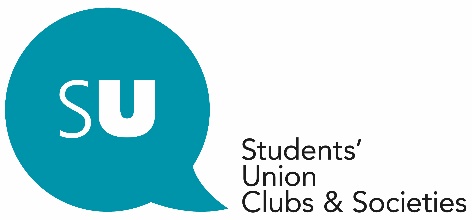 2019/20 FundIt ApplicationEvery year, the Students’ Union runs FundIt – our annual competition for clubs and societies to win some bonus funding!Clubs and societies are eligible to apply for up to £500 of Special Grant funding from the SU to support an event or initiative you plan to run in Semester Two.All you need to do is submit your application by Friday 13 December at 9am. If your application is successfully shortlisted, you will be invited along to make a presentation to a panel of SU judges on 15-16 January. The winners will then be announced on Friday 17 January – so keep your fingers crossed! Remember that the more detail you can include in your application, the better! We want to know how your idea will benefit your members, and why we should award your club/society this funding. Keep in mind that FundIt awards cannot go towards project staff costs, individual requests for maintenance fees or scholarships, political or religious societies, or direct donations to charities.FundIt Special Grant ApplicationBasic DetailsFunding SoughtClub / Society NameClub / Society QUB EmailAny non-QUB email the Club / Society uses e.g. qubcoffeesoc@gmail.comNumber of membersStudent MembersNumber of membersNon-Student MembersNumber of membersTotalAmount of funding applied for (max. £500)Current Club / Society account balancePlease provide a detailed description of your Club / Society's planned programme, event or initiative. This should include dates, locations, and an explanation of how it will benefit the Club/Society and its members (maximum 500 words).Please provide a detailed description of your Club / Society's planned programme, event or initiative. This should include dates, locations, and an explanation of how it will benefit the Club/Society and its members (maximum 500 words).Please provide a detailed breakdown of the costs of the programme, event or initiative. Highlight all costs and specify what you would use FundIt funding to pay for.Please provide a detailed breakdown of the costs of the programme, event or initiative. Highlight all costs and specify what you would use FundIt funding to pay for.